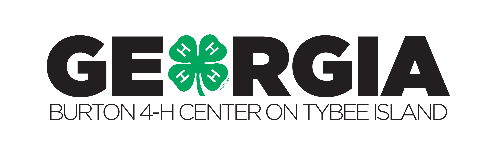 Burton 4-H T-Shirt Order FormBlack Glow Turtle	           		White W/Pocket			Blue Island Tie-DyeSizes: YM-XXL (short sleeve only)			Sizes: S-XXL (short sleeve only)			Sizes: YM-XXL (short sleeve only)Material: Dry fit & cotton				Material: Cotton only				Material: Cotton onlyPrice: $15.00 dry-fit / $15.00 cotton			Price: $15.00 				Price: $15.00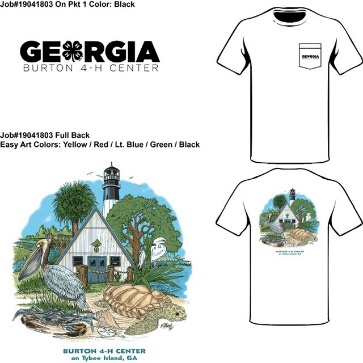 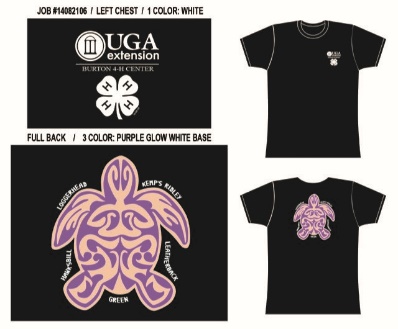 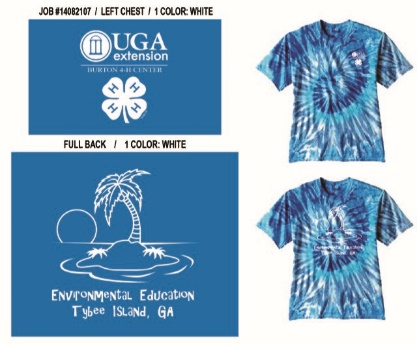 Pink & Green Manatee		Navy Turtle X-ing			Blue Bird EE QuoteSizes: S-XXL (short sleeve only)			Sizes: S-XXL (short sleeve only)			Sizes: S-XXL (long sleeve only)Material: Dry-fit & cotton			Material: Dry-fit				Material: Dry-fit & cotton Price: SALE $10.00 dry-fit / $15.00 cotton		Price: SALE $10.00 dry fit				Price: $20.00 dry-fit / $20.00 cotton 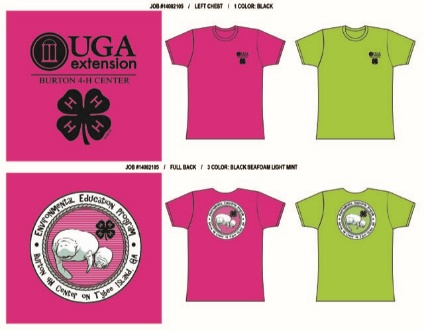 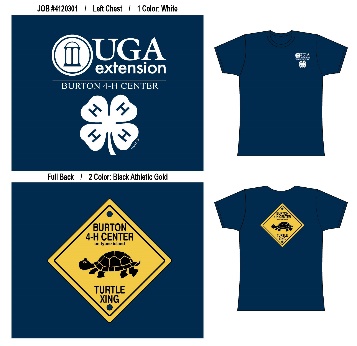 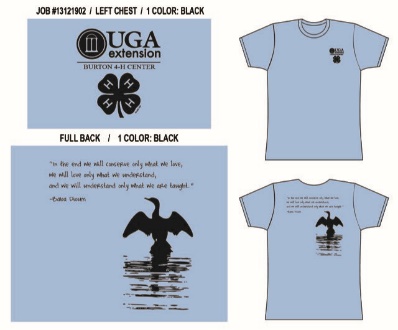 Lead Teacher Name: ___________________________________________ Cell #: ___________________________________School: ______________________________________________________ Dates of Trip: ____________________________Address: ___________________________ City: _____________________ State: ____________ Zip Code: ______________PAYMENT: Please have a separate check for t-shirt orders made payable to: Georgia 4-H Club Foundation. HOW TO ORDER:  Email or fax your order AT LEAST 5 WEEKS in advance of your scheduled trip. Please pick-up your order from the canteen during your field study. Please note that shirt styles may vary in material and size options available. STYLE & MATERIAL*Please mark (X) dry-fit or cottonYouth MediumAdult SmallAdult MediumAdult LargeAdult X LargeAdult XX LargeTOTAL # SHIRTSBlack Glow Turtle___ Dry-fit ____ CottonWhite w/Pocket____ Cotton onlyN/ABlue Island Tie-dye____ Cotton onlyGreen Manatee____ Dry-fit ____ CottonN/APink Manatee____Dry-fit ____ CottonN/ANavy Turtle X-ing____ Dry-fitN/ABlue Bird EE Quote____Dry-fit ____CottonN/A